Total de votre commande : 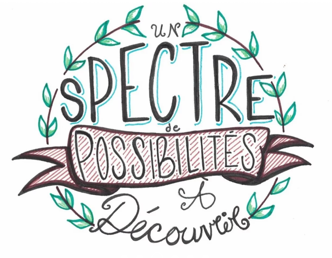 Veuillez effectuer un virement Interac (Code de sécurité : Nom de la directrice) à l’adresse courriel integrationtsa@gmail.com et retourner ce bon de commande à la même adresse, en spécifiant la date de votre cueillette à nos locaux (entre le 10 et le 11 février 2021).ItemsPrixQuantitéBougie – Canneberges, pêches et vanille15$2 pour 25$ Bougie – Brume d’agrumes15$ 2 pour 25Bougie – Poires15$ 2 pour 25$ Bougie – Sans fragrance15$ 2 pour 25$ 